Dnia 16 lipca 2020r. Zarząd Województwa Świętokrzyskiego, pełniący funkcję Instytucji Zarządzającej RPOWŚ na lata 2014-2020, podpisał z firmą PRZEDSIĘBIORSTWO HANDLOWE „BOMAX” ALEKSANDRA BĘBEN umowę o dofinansowanie w ramach Działania 2.5 „Wsparcie inwestycyjne sektora MŚP” inwestycji pn. Wprowadzenie na rynek innowacyjnej usługi w postaci „Inteligentnego Hostelu”.Całkowita wartość niniejszego projektu wynosi 246.000,00 zł, natomiast wartość dofinansowania wynosi 170.000,00 zł. 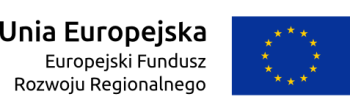 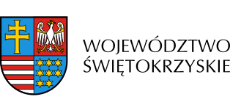 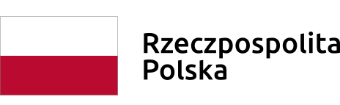 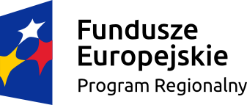 